Publicado en Sigüenza el 04/06/2018 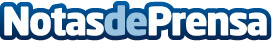 El Aula de Arte de Sigüenza Universitaria se dedicó al patrimonio cultural de Sigüenza En dos sesiones que se celebraron en jornada de viernes 25 a las ocho de la tarde en la Hospedería de Porta Coeli, y el sábado 26 por la mañana, callejeando por el centro histórico seguntino. Ambas habían obtenido el sello del Año Europeo del Patrimonio Cultural que se celebra bajo el lema: 'Nuestro patrimonio, donde el pasado se encuentra con el futuro'Datos de contacto:Ayuntamiento de SigüenzaNota de prensa publicada en: https://www.notasdeprensa.es/el-aula-de-arte-de-siguenza-universitaria-se Categorias: Artes Visuales Historia Castilla La Mancha Patrimonio http://www.notasdeprensa.es